РЕШЕНИЕО внесении изменений в Правила предоставления земельных участков, находящихся в муниципальной собственности муниципального образования «Красногвардейский район»Рассмотрев обращение администрации муниципального образования «Красногвардейский район» от 14.05.2021 г. № 2750, руководствуясь Земельным кодексом Российской Федерации, Уставом муниципального образования «Красногвардейский район», Совет народных депутатов муниципального образования «Красногвардейский район» РЕШИЛ:Внести в Правила предоставления земельных участков, находящихся в муниципальной собственности муниципального образования «Красногвардейский район», утвержденных решением Совета народных депутатов муниципального образования «Красногвардейский район» от 16 октября 2015 года № 174 (в ред. решений от 20.05.2016 г. № 193, от 16.06.2017 г. № 245, от 22.06.2018 г. № 39, от 05.06.2020 г. № 136) (далее по тексту - Правила) следующие изменения:1) в пункте 3.2 раздела 3:а) подпункт 1 признать утратившим силу;б) подпункт 1.1 после слова «освоения» дополнить словом «, развития»;в) подпункты 2, 4 признать утратившими силу;2) подпункт 1 пункта 5.1 раздела 5 признать утратившим силу;3) в пункте 6.2 раздела 6:а) в подпункте 3 слова «высшего должностного лица Республики Адыгея» заменить словами «Главы Республики Адыгея»;б) в подпункте 5 слово «освоения» заменить словом «развития», слова «подпунктами 6 и 8 настоящего пункта» заменить словами «подпунктом 8 настоящего пункта»;в) подпункты 6, 8.1 признать утратившими силу;г) подпункт 13 изложить в следующей редакции:«13) земельного участка, образованного в границах территории, лицу, с которым заключен договор о комплексном развитии территории в соответствии с Градостроительным кодексом Российской Федерации, либо юридическому лицу, созданному Российской Федерацией или Республикой Адыгеей и обеспечивающему в соответствии с Градостроительным кодексом Российской Федерации реализацию решения о комплексном развитии территории;»;д) подпункты 14, 14.1, 14.2 признать утратившими силу;е) дополнить подпунктом 36 следующего содержания:«36) земельного участка для обеспечения выполнения инженерных изысканий, архитектурно-строительного проектирования, строительства, реконструкции, капитального ремонта, сноса объектов капитального строительства, включенных в программу деятельности публично-правовой компании «Единый заказчик в сфере строительства» на текущий год и плановый период в соответствии с Федеральным законом «О публично-правовой компании «Единый заказчик в сфере строительства» и о внесении изменений в отдельные законодательные акты Российской Федерации».»;4) в пункте 7.5 раздела 7:а) подпункт 2 изложить в следующей редакции:«2) с лицом, с которым заключен договор о комплексном развитии территории жилой застройки, если земельный участок образован в границах территории, в отношении которой принято решение о комплексном развитии территории жилой застройки, и предоставлен указанному лицу;»;б) подпункты 6, 7 признать утратившими силу;5) в разделе 8:а) пункты 8.6, 8.7 признать утратившими силу;б) подпункт 4 пункта 8.8 признать утратившим силу;в) подпункт 5 пункта 8.8 изложить в следующей редакции:«5) на срок, не превышающий срока действия договора аренды земельного участка, являющегося исходным, в случае предоставления в аренду земельного участка, образованного из исходного земельного участка, за исключением случаев, если земельный участок предоставлен в целях комплексного развития территории;»;г) подпункт 10.1 пункта 8.8 изложить в следующей редакции:«10.1) на срок действия договора о комплексном развитии территории, заключенного в соответствии с Градостроительным кодексом Российской Федерации, в случае предоставления земельного участка лицу, с которым заключен данный договор;»;д) дополнить пункт 8.8 подпунктом 10.2 следующего содержания: «10.2) на срок реализации решения о комплексном развитии территории в случае предоставления земельного участка юридическому лицу, созданному Российской Федерацией или Республикой Адыгеей и обеспечивающему в соответствии с Градостроительным кодексом Российской Федерации реализацию такого решения;»;е) подпункт 20 пункта 8.8 исключить;ж) пункт 8.10 признать утратившим силу;6) пункт 10.2 раздела 10 дополнить подпунктом 18 следующего содержания:«18) публично-правовой компании «Единый заказчик в сфере строительства» для обеспечения выполнения инженерных изысканий, архитектурно-строительного проектирования, строительства, реконструкции, капитального ремонта, сноса объектов капитального строительства, включенных в программу деятельности указанной публично-правовой компании на текущий год и плановый период в соответствии с Федеральным законом «О публично-правовой компании "Единый заказчик в сфере строительства» и о внесении изменений в отдельные законодательные акты Российской Федерации».»;7) в разделе 11:а) в подпункте 4 пункта 11.3 слова «, и случаев проведения аукциона на право заключения договора аренды земельного участка для комплексного освоения территории» исключить;б) в подпункте 4 пункта 11.8 слова «, и случаев проведения аукциона на право заключения договора аренды земельного участка для комплексного освоения территории» исключить;в) подпункт 13 пункта 11.8 изложить в следующей редакции:«13) земельный участок расположен в границах территории, в отношении которой заключен договор о ее комплексном развитии;»;г) абзац первый пункта 11.10 признать утратившим силу;д) в пункте 11.14 слова «, за исключением случая, предусмотренного пунктом 11.15 настоящего раздела» исключить;е) пункт 11.15, абзац второй пункта 11.16 признать утратившими силу;ж) в подпункте 4 пункта 11.21 слова «, и случаев проведения аукциона на право заключения договора аренды земельного участка для комплексного освоения территории» исключить;з) подпункт 10 пункта 11.21 признать утратившим силу;и) пункт 11.23 признать утратившим силу;8) в разделе 12:а) абзац второй пункта 12.17 признать утратившим силу;б) в пункте 12.23 слова «, а в случае, предусмотренном пунктом 12.24 настоящего раздела, также проекта договора о комплексном освоении территории» исключить;в) пункт 12.24 признать утратившим силу;г) в пункте 12.25 слова «, а в случае, предусмотренном пунктом 12.24 настоящего раздела, также проекта договора о комплексном освоении территории» исключить;д) в пункте 12.26 слова «, а в случае, предусмотренном пунктом 12.24 настоящего раздела, также проекта договора о комплексном освоении территории» исключить;9) подпункт 5 пункта 14.7 раздела 14 изложить в следующей редакции: «5) заключения договора аренды земельного участка, находящегося в муниципальной собственности и предназначенного для комплексного развития территории, с победителем торгов на право заключения договора о комплексном развитии территории, иным лицом, имеющим право на заключение данного договора в соответствии с Градостроительным кодексом Российской Федерации, либо юридическим лицом, созданным Российской Федерацией или Республикой Адыгеей и обеспечивающим в соответствии с Градостроительным кодексом Российской Федерации реализацию решения о комплексном развитии территории;»;10) в разделе 16:а) подпункт 3.1 признать утратившим силу; б) подпункт 9 изложить в следующей редакции:«9) указанный в заявлении о предоставлении земельного участка земельный участок расположен в границах территории, в отношении которой с другим лицом заключен договор о комплексном развитии территории, или земельный участок образован из земельного участка, в отношении которого с другим лицом заключен договор о комплексном развитии территории, за исключением случаев, если такой земельный участок предназначен для размещения объектов федерального значения, объектов регионального значения или объектов местного значения и с заявлением о предоставлении такого земельного участка обратилось лицо, уполномоченное на строительство указанных объектов;»;в) подпункт 10 изложить в следующей редакции: «10) указанный в заявлении о предоставлении земельного участка земельный участок образован из земельного участка, в отношении которого заключен договор о комплексном развитии территории, и в соответствии с утвержденной документацией по планировке территории предназначен для размещения объектов федерального значения, объектов регионального значения или объектов местного значения, за исключением случаев, если с заявлением о предоставлении в аренду земельного участка обратилось лицо, с которым заключен договор о комплексном развитии территории, предусматривающий обязательство данного лица по строительству указанных объектов;».2. Опубликовать настоящее решение в газете «Дружба», разместить в официальном сетевом издании «Газета Красногвардейского района «Дружба» (http://kr-drugba.ru, ЭЛ № ФС77-74720 от 29.12.2018 г.), а также на официальном сайте муниципального образования «Красногвардейский район» в сети «Интернет» (www.amokr.ru).3. Настоящее решение вступает в силу со дня его опубликования.СОВЕТ НАРОДНЫХ ДЕПУТАТОВМУНИЦИПАЛЬНОГО ОБРАЗОВАНИЯ «КРАСНОГВАРДЕЙСКИЙ РАЙОН»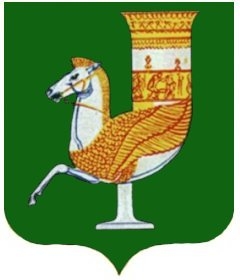 МУНИЦИПАЛЬНЭ ГЪЭПСЫКIЭ ЗИIЭУ «КРАСНОГВАРДЕЙСКЭ РАЙОНЫМ» ИНАРОДНЭ ДЕПУТАТХЭМ Я СОВЕТПринято 50-й сессией Совета народныхдепутатов муниципального образования «Красногвардейский район» четвертого созыва4 июня 2021 года № 401Председатель Совета народных депутатовмуниципального образования «Красногвардейский район»______________ А.В. ВыставкинаГлавамуниципального образования «Красногвардейский район»_____________ Т.И. Губжоковс. Красногвардейское от 04.06.2021 г. № 193